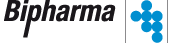 ProductKoelzalf zonder  rozenolie 100gOmschrijvingverkoelt en beschermtKoelzalf zonder rozenolie is een geurloze, goed smeerbare zalf die de huid beschermt tegen uitdrogen. Zij vermindert de gevolgen van een zeer droge en/of schrale huid. Koelzalf zonder rozenolie kan uitstekend worden toegepast als huidverzorgend product, afwisselend met een geneesmiddel bij droge huidaandoeningen. De samenstelling met water heeft een verkoelend en kalmerend effect. Een tot twee keer per dag aanbrengen, zo nodig vaker.Dit product valt in de vetwijzer categorie 4. Raadpleeg de vetwijzer via Dermasyst voor het complete overzicht en toelichting.Ingrediënten: arachis hypogaea oil, aqua, cera alba, glyceryl oleateGeschikt voor droge, zeer droge of gevoelige huidGeschikt voor elke leeftijdGeschikt voor mensen met wolvetallergieGeen conserveermiddelenGeen parfumGeen parabenenFarmaceutische kwaliteitBewaren: Buiten bereik en zicht van kinderen bewaren.Bewaren beneden 25°C, niet in de vriezer.Gebruiksaanwijzing: PDFVoor meer huidverzorgingsadviezen ga naar www.dermasyst.nlHuidtypedroge huid, zeer droge huid, gevoelige huidVetwijzer categorie4ProductdetailsZI nummer: 16101820EAN code: 8712825701544  Artikel nummer: 10000279